JEDNOTKY ČASU                                                                                                         Jméno: …………………….1. Spočítej, kolik času trvá cesta z Prahy do České Lípy různými dopravními prostředky. Nakonec          porovnej dosažené časy a zapiš jejich pořadí (1. = nejrychlejší):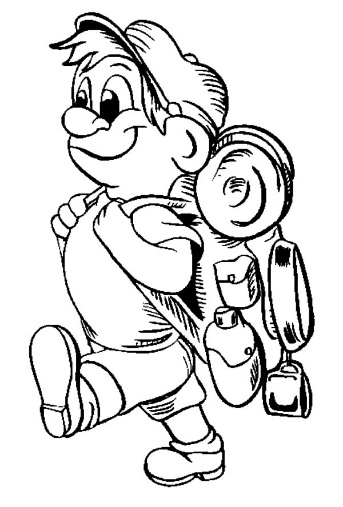 2. Převeď na:              a) hodiny a minuty                                                                   b) na minuty3. Kluci ve třídě se soutěžili, kdo nejrychleji uběhne vzdálenost od školy na stadion. Očísluj podle pořadí!     !(převeď si nejdříve vše na stejné jednotky)!    Karel - 3 min 15 s,      Pavel – 198 s,     Čestmír – 2 min 57 s,       Robert – 220 s,        Jakub – 2 min 62 s DopravníprostředekOdjezdz PrahyPříjezddo České lípyDoba jízdy(hod, min)Pořadí7. 208. 407. 458. 406. 508. 358. 009. 227. 058. 157. 308. 356. 009. 357. 459. 0588 min =55 min =1 h 6 min =4 h 30 min =65 min =105 min =1 h 25 min =6 h 5 min =175 min =121 min =1 h 65 min =9 h 20 min =221 min =540 min =2 h 90 min =7 h 0 min =125 min =1 90 min =1h 45 min =3 h 55 min =400 min =315 min =2 h 19 min =5 h 10 min =